乐山市住房和城乡建设局“双随机、一公开”检查典型问题照片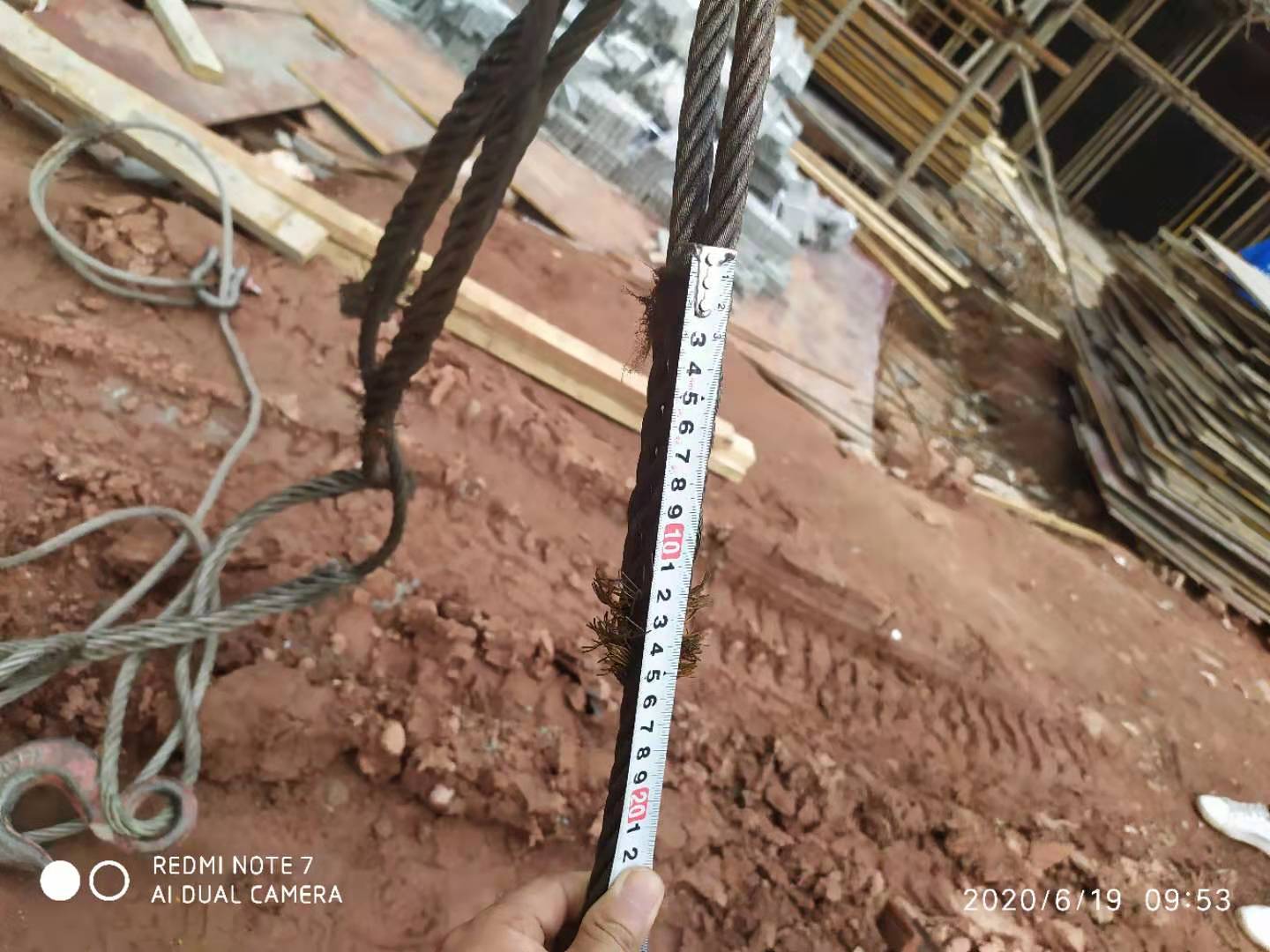 吊绳编结长度不够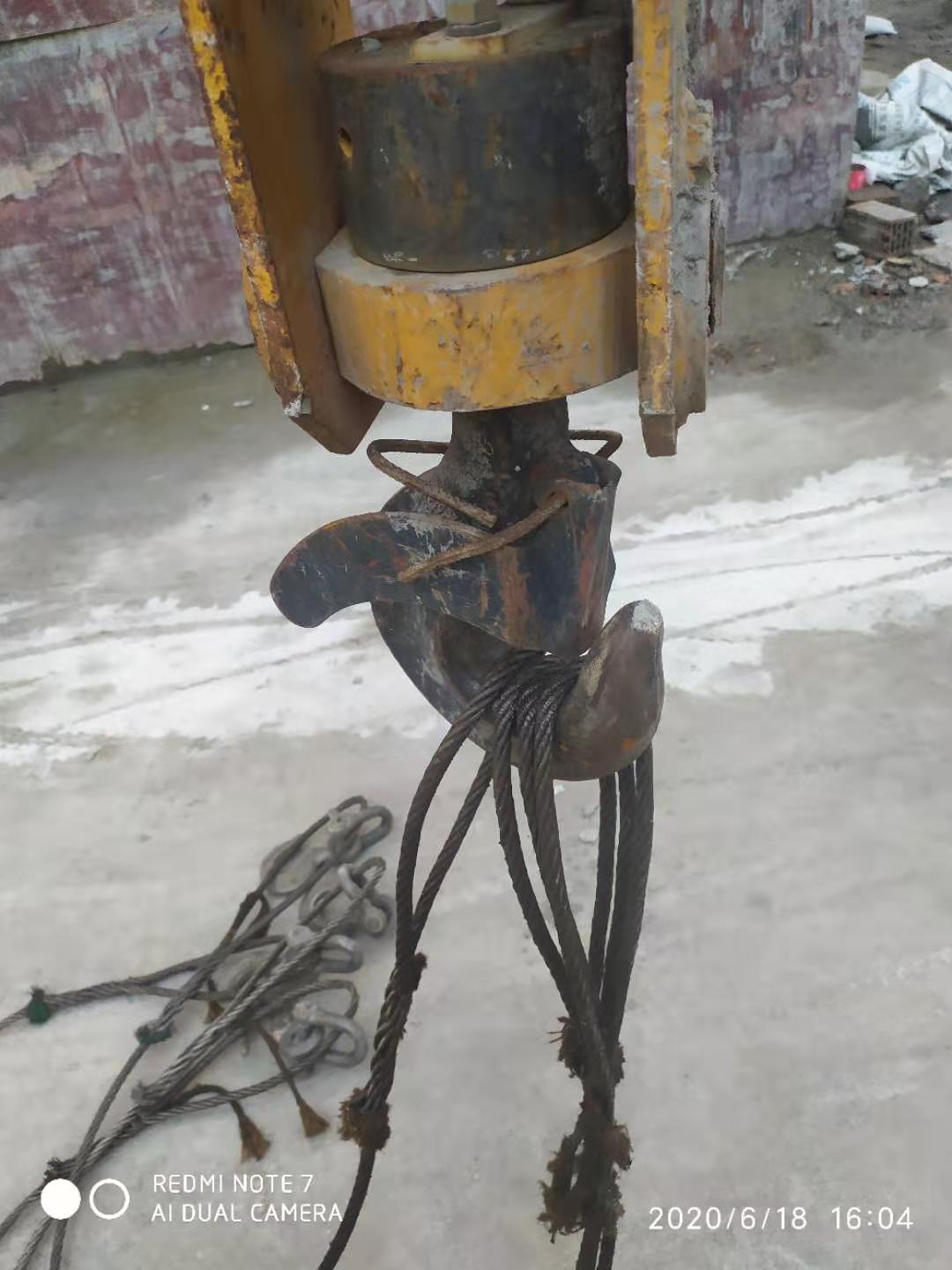 吊钩防脱装置开口销用钢筋代替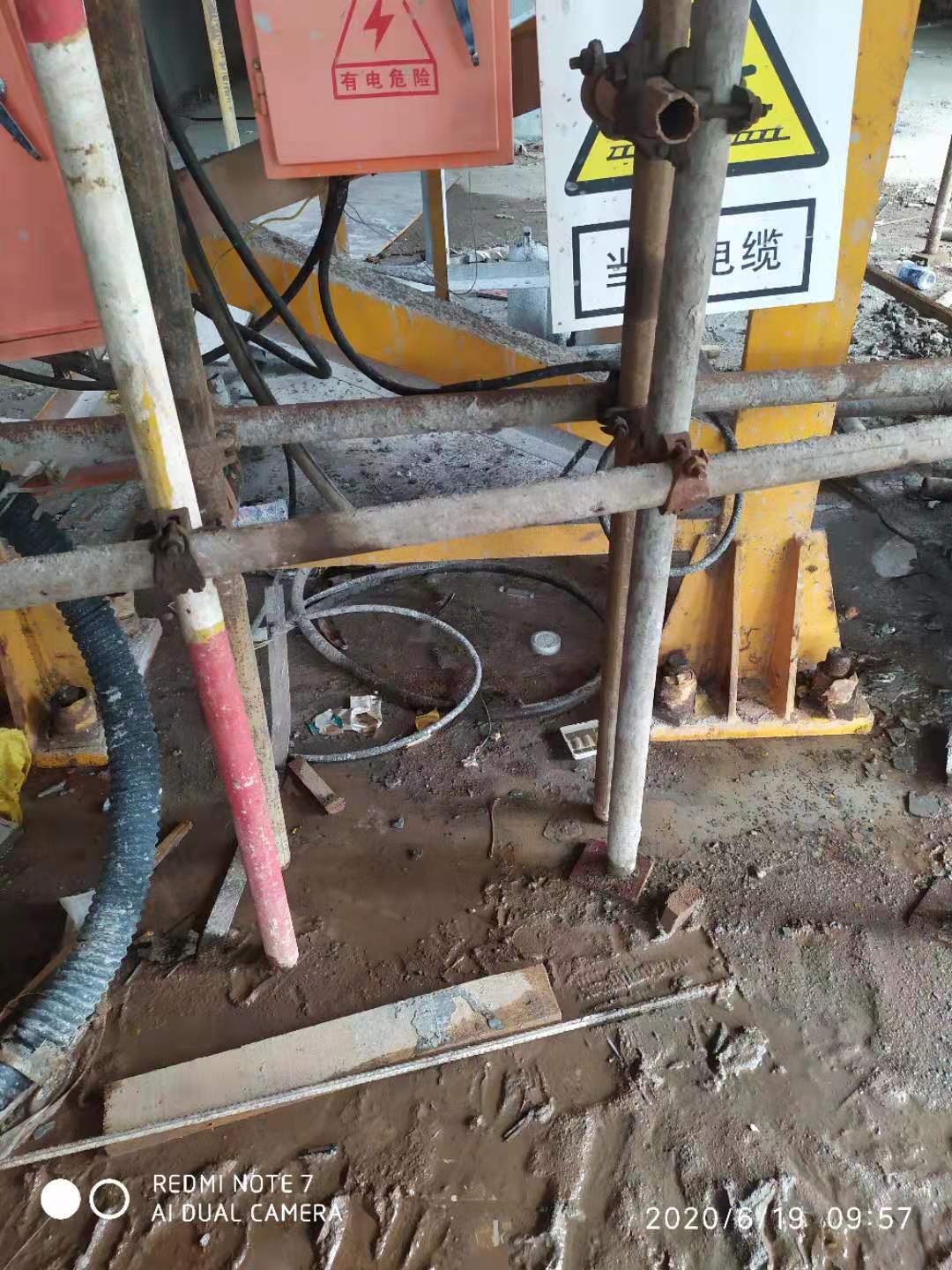 塔机基础积水、金属结构未可靠接地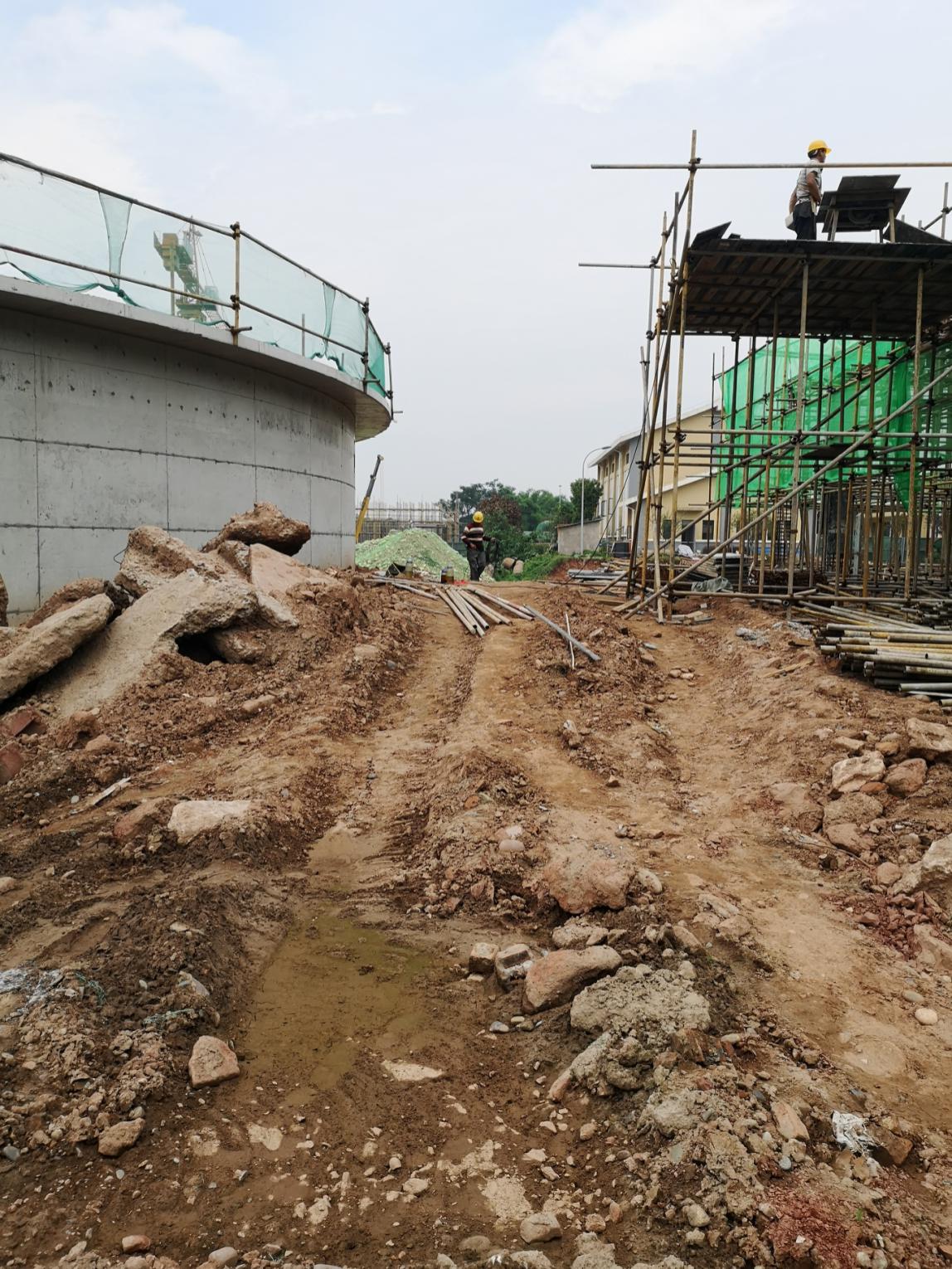 场内主要道路未硬化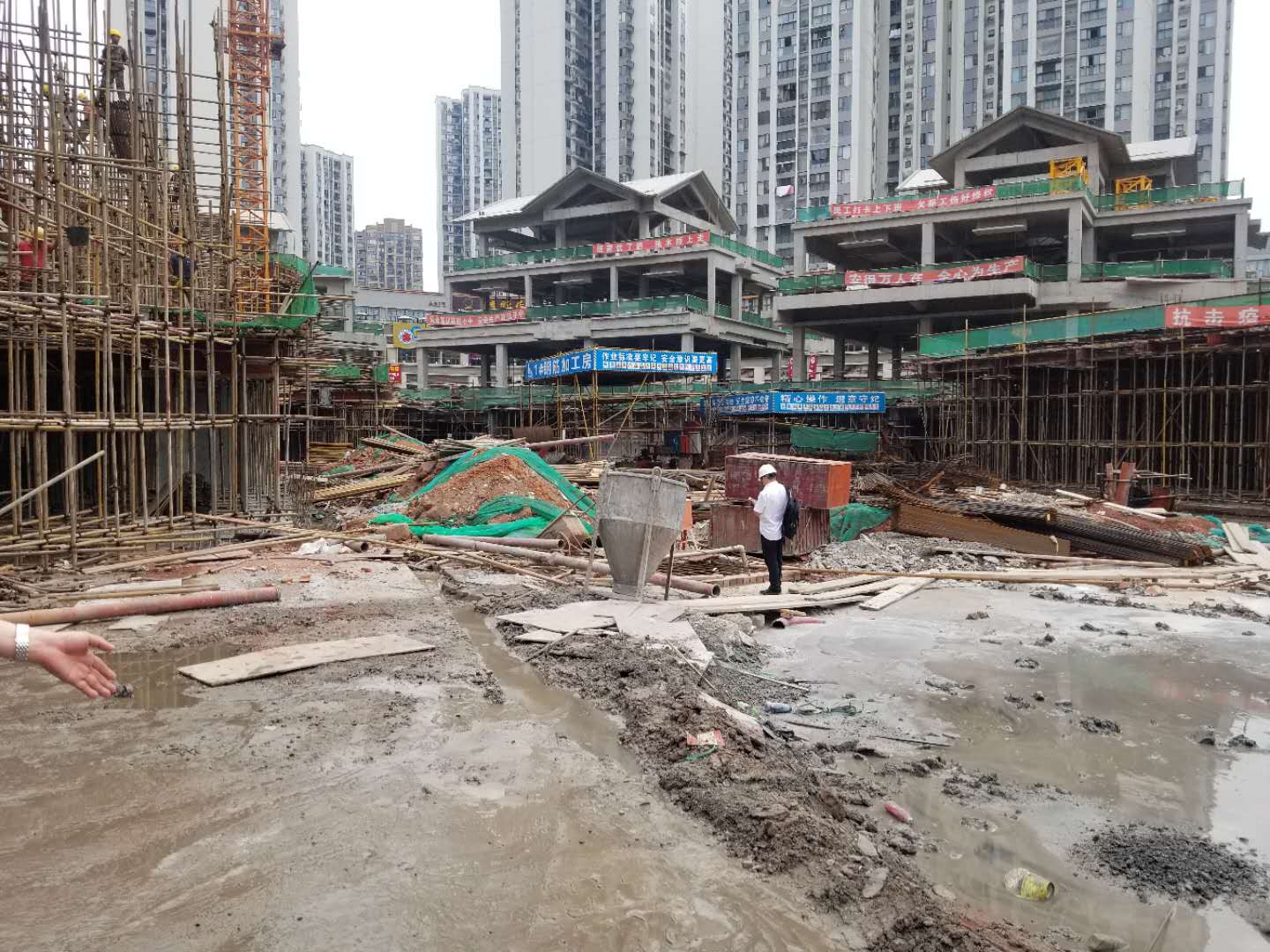 材料堆放混乱、未及时清理